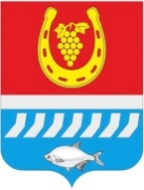 администрациЯ Цимлянского районаПОСТАНОВЛЕНИЕ__.08.2023№___г. ЦимлянскВ соответствии с Федеральным законом от 06.10.2003 № 131-ФЗ 
«Об общих принципах организации местного самоуправления в Российской Федерации», Уставом муниципального образования «Цимлянский район», в целях экспертного и информационно-консультативного обеспечения деятельности Администрации Цимлянского района по вопросам гармонизации межэтническихотношений, совершенствования методов профилактики межэтнических конфликтов, Администрация Цимлянского районаПОСТАНОВЛЯЕТ:Создать и утвердитьсостав Консультативного совета по межэтническим отношениям муниципального образования «Цимлянский район»,согласно приложению№ 1.Утвердитьположение о Консультативном совете по межэтническим отношениям муниципального образования «Цимлянский район»,согласно приложению№ 2.Признать утратившим силу постановление Администрации Цимлянского районаот02.07.2019 № 485 «О Консультативном совете по межэтническим отношениям муниципального образования «Цимлянский район».  4. Контроль за выполнением постановления оставляю за собой.Исполняющий обязанности главыАдминистрации Цимлянского района                        Е.Н. НочевкинаПостановление вноситсектор социальной сферыАдминистрации Цимлянского районаПриложение № 1к постановлениюАдминистрации Цимлянского районаот__.08.2023 № ___СоставКонсультативного совета по межэтническим отношенияммуниципальногообразования «Цимлянский район»Управляющий делами                                                                                А.В. КуликПриложение № 2к постановлению Администрации Цимлянского районаот __.08.2023№ ___ПОЛОЖЕНИЕо Консультативном совете по межэтническим отношенияммуниципального образования «Цимлянский район»1. Общие положения1.1. Консультативный совет по межэтническим отношениям муниципального образования «Цимлянский район» (далее – Консультативный совет) является коллегиальным консультативно- совещательным органом при Администрации Цимлянского района.1.2.Консультативный совет в своей работе руководствуется Конституцией Российской Федерации, федеральными законами, указами и распоряжениями Президента Российской Федерации, постановлениями и распоряжениями Правительства Российской Федерации, Губернатора Ростовской области, законами и иными нормативными правовыми актами Ростовской области, а также настоящим Положением.2. Основные цели, задачи, функции и права Консультативного совета	2.1. Консультативный совет создаётся для достижения следующих целей:	2.1.1.Содействия реализации на территории Цимлянского района Стратегии государственной национальной политики Российской Федерации на период до 2025 года.	2.1.2.Создания социально-экономических и культурных условий для достойной жизни людей всех национальностей, проживающих на территории Цимлянского района.	2.1.3.Утверждения взаимного уважения и доверия в отношениях между представителями различных национальностей.	2.1.4.Участия во взаимодействии с правоохранительными органами,  представителями национальных групп, в предотвращении и профилактике межнациональных (межэтнических) конфликтов на территории Цимлянского района.	2.1.5.Гармонизации межэтнических отношений в Цимлянском районе.	2.1.6.Сохранения и развития этнокультурного многообразия народов Цимлянского района.	2.1.7.Обеспечения равенства прав и свобод человека и гражданина независимо от расы, национальности, языка, отношения к религии и других обстоятельств.2.2. Основными задачами Консультативного совета являются:2.2.1.Организация и контроль за осуществлением мероприятий                          по гармонизации межнациональных отношений на территории Цимлянского района, внесение предложений по повышению ее эффективности;2.2.2.Проведение анализа состояния профилактики межнациональных  (межэтнических)конфликтовнатерритории Цимлянского района с последующей выработкой необходимых рекомендаций;2.2.3.Организация и проведение заседаний Консультативного совета, заслушивание должностных лиц по вопросам предупреждения и профилактики межнациональных (межэтнических) конфликтов, устранения причин и условий, способствующих их совершению.2.2.4.Рассмотрение вопросов, имеющих особое значение в сфере межнациональных и межконфессиональныхотношенийнатерритории Цимлянского района.2.2.5. Разработка рекомендаций, предложений по совершенствованию системы взаимодействия с представителями территориальных федеральных органов государственной власти, органами местного самоуправления Цимлянского района, сельскими поселениями, представителями национальных групп, общественными объединениями иорганизациями по вопросам гармонизации межнациональных отношений в Цимлянском районе.2.3.Консультативный совет с целью выполнения возложенных на него задач осуществляет следующие функции:2.3.1.Рассматривает в пределах своей компетенции вопросы в сфере межнациональных отношений на территории Цимлянского района;2.3.2.Участвует во взаимодействии с правоохранительными органами,  представителями национальных групп, в предотвращении и профилактике межнациональных (межэтнических) конфликтов на территории Цимлянского  района, выработке мер по ее совершенствованию;2.3.3. Участвует в определении приоритетных направлений, целей и задач профилактики межнациональных (межэтнических) конфликтов исходя из сложившейся ситуации на территории Цимлянского района;2.3.4.Взаимодействует со средствами массовой информации и населением.2.3.5.Осуществляет контроль за исполнением решений Консультативного совета.2.4. Консультативный совет в пределах своей компетенции имеет право:2.4.1.Запрашивать в установленном порядке от органов местного самоуправления, организаций независимо от их организационно-правовых форм и форм собственности информацию в пределах своей компетенции;2.4.2.Создавать рабочие и экспертные группы повопросам межнациональных отношений с привлечением экспертов и специалистов;2.4.3.Заслушивать на своих заседаниях руководителей созданных рабочих и экспертных групп о результатах выполнения возложенных на них задач по вопросам межнациональных отношений; 2.4.4.Приглашать на заседания комиссии представителей федеральных органовисполнительной власти, органов местного самоуправления, общественных объединений, средств массовой информации; 2.4.5.Вносить предложения по подготовке проектов нормативных правовыхактов Цимлянского района по вопросам профилактики правонарушений.2.4.6.Участвовать в разработке проектов нормативных правовых актов Администрации Цимлянского района в сфере межнациональных отношений на территории Цимлянского района.3. Состав Консультативного совета3.1. Состав Консультативного совета утверждаетсяпостановлением Администрации Цимлянского района.3.2. Консультативный совет образуется в составе председателя, заместителей председателя, секретаря, членов совета.3.3. ПредседателемКонсультативного совета является глава Администрации Цимлянского района, который руководит деятельностью Консультативного совета и несет ответственность за выполнение возложенных на него задач.4.Организация деятельности Консультативного совета4.1. Консультативный совет осуществляет своюдеятельность в соответствии с планом, принимаемым на заседании и утверждаемым ее председателем.4.2. Основной формой работы Консультативного совета являются заседания, которые проводятсяне реже одного раза в полугодие. Внеочередные заседания Консультативного совета могут проводиться по инициативе главы Администрации Цимлянского района, председателей Консультативного совета или по предложению не менее половины его членов, а также по мере необходимости. Дата, время и место очередного заседания определяются председателем Консультативного совета.4.3. Заседания Консультативного совета проводит председатель или, по его поручению, заместители председателя.4.4. ЗаседаниеКонсультативного совета считается правомочным,                  если на нем присутствует не менее половины ее членов. 4.5. ЗаседанияКонсультативногосоветапроводятсяоткрыто           (разрешается присутствие лиц, не являющихся членами комиссии только             с разрешения председателя Консультативного совета). В целях обеспечения конфиденциальностиприрассмотрениисоответствующихвопросов председателем Консультативного совета или в его отсутствие заместителем председателя  может быть принято решение о проведении закрытого заседания  Консультативногосовета(присутствуют только члены Консультативного совета и приглашенные на заседание лица).4.6.Председатель Консультативного совета: -осуществляет общее руководстводеятельностью Консультативного совета:- утверждает план работы Консультативного совета (ежегодный план);- утверждает повестку дня заседания Консультативного совета;- дает поручения в рамках своих полномочий членам Консультативного совета;-определяет состав рабочих групп. 4.7. В случае отсутствия члена Консультативного совета на заседании           он имеет право представить свое мнение по рассматриваемым вопросам в письменной форме. Передача полномочий члена Консультативного совета другому лицу не допускается.4.8.Подготовка материалов к заседаниюКонсультативногосовета осуществляется органами, к сфере ведения которыхотносятся вопросы, включенные в повестку дня заседания Консультативного совета. Материалы должны быть представлены в Консультативный совет не позднее, чем за 5 дней до даты проведения заседания.	4.9.Решения Консультативного совета принимаются простым большинством голосов присутствующих на заседании членов. В случае равенства голосов решающим является голос председателя Консультативного совета.4.10. Протоколзаседания Консультативного совета оформляются секретарем Консультативного совета в течении 14 дней со дня проведения заседания. Протокол подписывается председателем или его заместителями, председательствующими на заседании Консультативного совета. Протоколы заседаний хранятся у секретаря Консультативного совета, копии протоколов и выписки из них выдаются по согласованию с председателем Консультативного совета заинтересованным лицам по их требованию.4.11. По решению председателя Консультативного совета информация о решениях принятых на заседании (полностью или в какой-либо части) может передаваться средствам массовой информации для опубликования.4.12. Информация о деятельности Консультативного совета размещается на официальном сайте Администрации Цимлянского района.Управляющий делами                                         А.В. КуликО Консультативном советепо межэтническим отношенияммуниципального образования«Цимлянский районПредседатель совета:Ночевкина Елена НиколаевнаЗаместитель председателя совета:- исполняющий обязанности главы Администрации Цимлянского района.Кузина Светлана Николаевна- заместитель главы Администрации Цимлянского района по социальной сфере.Секретарь совета:Бондарева Евгения Сергеевна- заведующий сектором социальной сферы Администрации Цимлянского района.Члены совета:Черников Алексей Николаевич- начальник отдела полиции № 5 межмуниципального управления МВД России «Волгодонское»(по согласованию);АббасовАлышанДшумшудОглы- представитель азербайджанской диаспоры (по согласованию);- представитель армянской диаспоры (по согласованию);- представитель турецкой диаспоры (по согласованию);- представитель дагестанской диаспоры (по согласованию);- представитель цыганской диаспоры (по согласованию);Щербаков Андрей Николаевич- исполняющий обязанности наказного атамана районного казачьего общества «Цимлянский Юрт» (по согласованию);Кучкин Николай Николаевич- главный специалист по физической культуре и спорту отдела культуры Администрации района;Кузьмин Виталий Васильевич- председатель Цимлянскогорайонного отделения ВООВ «Боевое Братство» (по согласованию);Арутюнян Наталья Михайловна- ведущий специалист по молодежной политике Администрации района;Антипов Иван Викторович- заведующий отделом образования Администрации района;Бабченко Сергей Васильевич-председатель районного совета ветеранов войны и труда                                  (по согласованию);Тимохина Наталья Юрьевна- заведующий отделом культуры Администрации района;Щур Богдан Иванович- настоятель Прихода храмаСвятителя-Николая Митрофорного  (по согласованию);Сивашов Николай ПавловичЕремкин Александр Михайлович-директор-главный редактор ООО «Редакция газеты «Придонье»;-начальник отделения по вопросам миграции отдела полиции №5 (дислокация г. Цимлянск) Межмуниципального управления МВД России «Волгодонское»                    (по согласованию).